Centrum voľného času – Regionálne centrum mládeže, Strojárenská 3, 04001 Košiceponúka  v školskom roku 2015/16pre študentky stredných škôl záujmový útvar: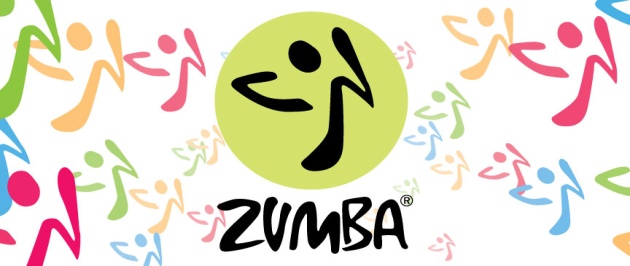 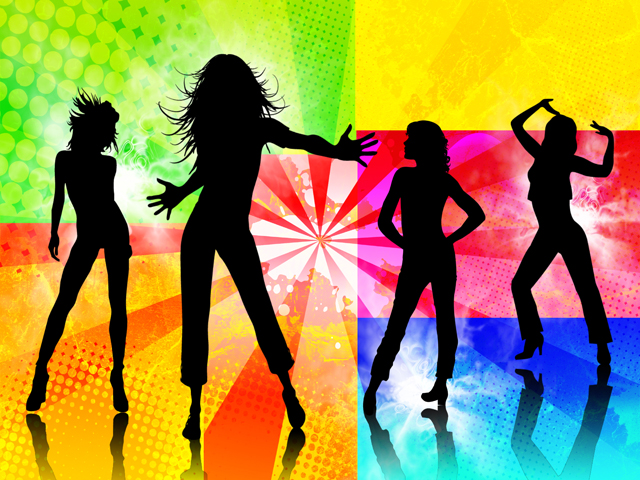 Kedy?každý utorok od 16:00 do 17:00 hod., prípadne dohodouKde?v CVČ – Regionálnom centre mládeže na Strojárenskej ulici 3Poplatok?2 eurá na mesiac bez vzdelávacieho poukazu1 euro na mesiac so vzdelávacím poukazomČo potrebuješ?vhodné športové oblečenie, obuva chuť tancovať Bližšie info: Guothová – 0903807329, lubica.guothova@rcm.sk